      :АРАР               №37         ПОСТАНОВЛЕНЕ  «28» август 2012й.                                                «28» августа 2012г.Об утверждении Плана мероприятий по противодействию коррупции в администрации сельского поселения  Нукаевский  сельсовет на 2012 год.В соответствии с Федеральным законом от 06.10.2003 № 131-ФЗ «Об общих принципах организации местного самоуправления в Российской Федерации» и Уставом сельского поселения Нукаевский  сельсовет муниципального района  Кугарчинский район Республики БашкортостанПОСТАНОВЛЯЮ:1. Утвердить прилагаемый План мероприятий по противодействию коррупции в администрации сельского поселения   Нукаевский сельсовет на 2012 год.2. Контроль за исполнением настоящего постановления оставляю за собой.	 3. Обнародовать настоящее постановление на Информационном стенде администрации сельского поселения по адресу:453343,РБ, Кугарчинский район,с.Нукаево ,ул.Салавата  Юлаева ,2а.4. Настоящее постановление вступает в силу после его официального обнародования.Глава сельского поселения                       Р.К.Кусукбаев                                                                                              УТВЕРЖДЕНпостановлением главы сельского поселенияНукаевский сельсоветот 28.08.2012 № 37 Планмероприятий по противодействию коррупции в администрации   сельского  поселения Нукаевский  сельсовет на 2012 годОсуществление организационных мер по противодействию коррупции в администрации поселенияII. Нормативное правовое обеспечение антикоррупционной деятельностиПрактические меры по предотвращению коррупцииIV. Антикоррупционная пропаганда, просвещение и обучениеБАШҠОРТОСТАН  РЕСПУБЛИКАҺЫКүгәрсен районымуниципаль районыныңНуҡай  ауыл Советыауыл  биләмәһе хакимиәтеБАШҠОРТОСТАН  РЕСПУБЛИКАҺЫКүгәрсен районымуниципаль районыныңНуҡай  ауыл Советыауыл  биләмәһе хакимиәте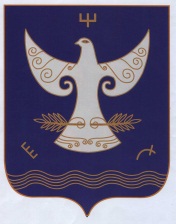 РЕСПУБЛИКАБАШКОРТОСТАНАдминстрация сельскогопоселения  Нукаевский  сельсоветмуниципального     районаКугарчинский  район453344, Нукай  ауылы  Салауат Юлаев   урамы ,2ател.2-60-41453344, с.Нукаево ,ул. Салавата Юлаева ,2ател. 2-60-41453344, с.Нукаево ,ул. Салавата Юлаева ,2ател. 2-60-41№ п/пНаименование мероприятияСрок исполненияОтветственный за исполнение12341.1.Предоставление информации населению о перечне платных и бесплатных муниципальных услуг, предоставляемых органами местного самоуправления и муниципальными учреждениями на территории поселения1 раз в полугодиеУправляющий  делами администрации сельского поселения,1.2.Обеспечение деятельности комиссии по противодействию коррупции на территории поселения (по отдельному плану)ЕжеквартальноГлава администрации сельского поселения, являющийся  председателем комиссииКусукбаев Р.К.1.3.Обеспечение деятельности комиссии по соблюдению требований к служебному поведению муниципальных служащих и урегулированию конфликта интересов в администрации поселенияПостоянно  Глава администрации сельского поселения, являющийся  председателем комиссииКусукбаев Р.К.1.4.Своевременное обновление и наполнение страницы поселения, расположенной на сайте муниципального района  (в сети Интернет) информацией, включающей  нормативные правовые акты, затрагивающие интересы жителей, а также информации о порядке и условиях предоставления муниципальных услуг населению ЕжеквартальноУправляющий делами администрации сельского поселения  Байгубакова З.К.1.5.Обеспечение эффективного контроля за соблюдением муниципальными служащими администрации поселения  ограничений, запретов и обязательств, предусмотренных законодательством о муниципальной службе, путем проведения соответствующих проверок и принятия мер по устранению выявленных нарушений.
Выявление и разрешение конфликта интересов на муниципальной службеПостоянноУправляющий делами администрации поселения, ответственный за ведение кадровой работыБайгубакова З.К.1.6. Организация контроля за своевременным  и достоверным предоставлением муниципальными служащими администрации поселения сведений о доходах, об имуществе и обязательствах имущественного характера, а также сведений о доходах, об имуществе и обязательствах имущественного характера своих супруги (супруга) и несовершеннолетних детей До 30.04.Управляющий делами администрации сельского поселения, ответственный за ведение кадровой работыБайгубакова З.К.1.7.Осуществление взаимодействия с правоохранительными органами при проведении профилактики коррупционных проявлений и противодействие им в поселенииПо мере необходимостиГлава администрации сельского поселенияКусукбаев Р.К.2.1.Проведение антикоррупционной экспертизы муниципальных правовых актов, принимаемых главой, администрацией   поселения, представительным органом поселения и их проектов (по отдельному плану)ПостоянноУправляющий делами администрации сельского поселенияБайгубакова З.К.2.2.Проведение анализа результатов проведения антикоррупционной экспертизы муниципальных правовых актов. Разработка мероприятий  по повышению качества подготовки проектов муниципальных правовых актовЕжеквартальноГлава администрации сельского поселенияКусукбаев Р.К.2.3.Разработка и принятие административных регламентов муниципальных функций (услуг), исполняемых (предоставляемых) администрацией поселения I, II кварталы Управляющий делами  администрации, ответственная за разработку проектов административных регламентов Байгубакова З.К.3.1.Оформление информационных стендов для посетителей с отображением на них сведений о функциях (услугах), исполняемых (предоставляемых) администрацией поселения,  о порядке и условиях их предоставления, о нормативных правовых актах, затрагивающих интересы жителей поселения ЕжеквартальноУправляющий делами администрации сельского поселенияБайгубакова З.К.3.2.Работа «телефона доверия», специализированных почтовых ящиков для приема сообщений о фактах коррупции и коррупционных проявлениях в администрации поселения, обобщение и анализ информации о проявлении фактов коррупции, поступающей по «телефону доверия» и в  специализированный почтовый ящик ЕжеквартальноГлава администрации сельского поселения, ответственный за работу с обращениями гражданКусукбаев Р.К.3.3.Организация профессиональной подготовки муниципальных служащих, повышения их квалификации, профессиональной переподготовки и стажировки (по отдельному плану)ЕжегодноУправляющий делами администрации сельского поселения, ответственный за ведение кадровой работы         Байгубакова З.К.3.4.Организовать формирование кадрового резерва муниципальных служащих администрации поселения, а также обеспечение его эффективного использования в течение деятельности администрацииI кварталУправляющий делами администрации сельского поселения, ответственный за ведение кадровой работыБайгубакова З.К.4.1.Выявление знаний муниципальных служащих администрации поселения о противодействии коррупции при проведении их аттестации и сдачи ими квалификационных экзаменов (по отдельному плану) ПостоянноКвалификационная(Аттестационная) комиссия4.3.Проведение обучающих семинаров, занятий, «круглых столов» для муниципальных служащих в целях изучения законодательства по предупреждению  коррупции в администрации поселения(по отдельному плану, по обзорам изменения законодательства Российской Федерации)ЕжемесячноУправляющий делами администрации сельского поселения по кадровой работеБайгубакова З.К.